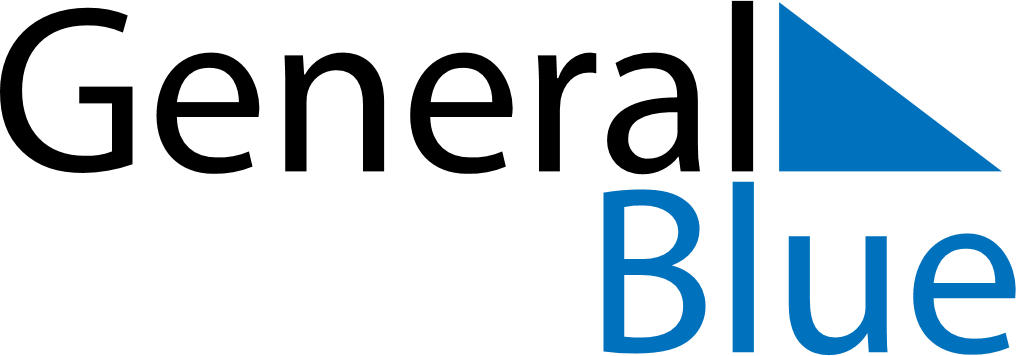 August 2027August 2027August 2027Antigua and BarbudaAntigua and BarbudaSundayMondayTuesdayWednesdayThursdayFridaySaturday1234567J’Ouvert MorningLast Lap8910111213141516171819202122232425262728293031